KRĄG TEMATYCZNY: WIOSNADzień 25                                                                                                                                                    Temat zajęć: Wiosna w ogródkuCele ogólne:  - poznanie prac wykonywanych wiosną w ogrodzie,                                                                                              - wypowiadanie się na temat wiosennych prac w ogródku na podstawie piosenki, opowiadania, zdjęć, własnych doświadczeń,                                                                                                                                                                                                                                                                                                                   - rozpoznawanie i nazywanie narzędzi ogrodniczych,                                                                                                                                                                                                                                                  - określanie czynników niezbędnych do prawidłowego rozwoju rośliny,                                                                                                                                   - pisanie liter, tekstu w zeszycie,                                                                                                                                             - kolorowanie obrazka,                                                                                                                                                       - wzbogacenie słownictwa o wyrażenia związane z pracami wiosennymi w ogródku,                                                                                - kształcenie spostrzegawczości i uwagi,                                                                                                      - doskonalenie umiejętności uważnego słuchania,                                                                                             - doskonalenie techniki czytania,                                                                                                                - doskonalenie sprawności  manualnej oraz koordynacji wzrokowo-ruchowej,                                           - kształtowanie umiejętności uważnego patrzenia (organizowania pola spostrzeżeniowego),                   - utrwalenie nazw dni tygodnia, nazw miesięcy,                                                                                                         - rozwijanie umiejętności matematycznych,                                                                                                                                                                                                                         - kształtowanie umiejętności posługiwania się kalendarzem.                                                                                                                                        Cele szczegółowe:                                                                                                                                  uczeń: - wypowiada się na temat wiosennych prac w ogródku na podstawie piosenki, opowiadania, zdjęć, własnych doświadczeń,                                                                                                                                                                 - odpowiada na pytania,                                                                                                                                        - określa czynniki niezbędne dla prawidłowego rozwoju rośliny,                                                                       - rozpoznaje i nazywa narzędzia ogrodnicze,                                                                                                  - składa wyrazy z głosek, sylab,                                                                                                   - koloruje obrazek według własnego pomysłu,                                                                                                                                                                                                                                                                                                                         - ćwiczy logiczne myślenie,                                                                                                                                - odpowiada na pytania zdaniem prostym lub złożonym,                                                                                                      - wymienia nazwy dni tygodnia, nazwy miesięcy,                                                                                                   - przelicza obiekty,                                                                                                                                               - umie posługiwać się kalendarzem.                                                                                                                                                                                                                                                        Cele szczegółowe:                                                                                                                                  uczeń: Metody:                                                                                                                                                            -  czynne, oglądowe, słowne.Formy pracy:                                                                                                                                                   - indywidualna.Środki dydaktyczne:  - piosenka Wiosna w ogródku                                                                                                                           - opowiadanie,                                                                                                                                              - bajka Świnka Peppa Prace ogrodowe                                                                                                     – zdjęcia związane z pracami wiosennymi w ogrodzie,                                                                                                         - ilustracje – Narzędzia ogrodnicze                                                                                                                 - karta pracy Opis przebiegu zajęć:1. Popatrz na kartkę z kalendarza i powiedz:                                                                                         - Jaki dzień tygodnia zaznaczono kolorem kremowym?                                                                                   – Który to dzień kwietnia?                                                                                                                                   – Jaki dzień tygodnia był wczoraj?                                                                                                                            - Jaki dzień tygodnia będzie jutro?                                                                                                              – Jaki dzień tygodnia wypada 30 kwietnia?                                                                                                         - Ile dni zostało do końca miesiąca?                                                                                                                                             - Wymień kolejno nazwy miesięcy w roku.                                                                                            – Wymień kolejno nazwy dni tygodnia.2.Posłuchaj piosenki  Wiosna w ogródku https://www.youtube.com/watch?v=_uJ4HB68w18- O jakich narzędziach ogrodniczych jest mowa w  piosence?                                                                  – Co będzie rosło, kwitło w ogrodzie?                                                                                                         – Czyj śpiew słychać?3. Posłuchaj opowiadania.Zuzia oglądała film, kiedy zadzwonił telefon.                                                                                         – Tak, oczywiście, że przyjedziemy – mówiła mama do słuchawki.                                                                                                          Zuzia nie mogła się doczekać, kiedy mama skończy rozmowę. W końcu usłyszała, ze mówi : ,,Do zobaczenia jutro”.                                                                                                                 – Mamo, z kim rozmawiałaś? – zapytała Zuzia.                                                                                         – Dzwonił wujek Marek. Zaprosił nas do siebie. Pojedziemy jutro pomóc w pracach na działce. Wiosną jest dużo pracy. Trzeba skopać i zagrabić ziemię, wyznaczyć grządki, posadzić rośliny – powiedziała mama. – Hura! – krzyknęła Zuzia.                                                        – Lubię jeździć do wujka, lubię pomagać.  Rano Zuzia pojechała z rodzicami na wieś.  Będzie sadziła truskawki. Wujek Marek przygotował już ziemię – skopał i zagrabił. Teraz Zuzia przenosi sadzonki truskawek na działkę. Musi wykopać głęboki dołek dla każdej sadzonki. Potem przysypuje korzenie ziemią i podlewa. Gotowe. Teraz trzeba czekać do lata na pyszne owoce. 4. Odpowiedz na pytania.- Kto zadzwonił do mamy Zuzi?                                                                                                                  - Dokąd pojedzie Zuzia z rodzicami?                                                                                                           - Jakie prace wykonuje się wiosną na działce?                                                                                                             – Co Zuzia będzie robiła u wujka?5. Oglądnij:  Świnka Peppe Prace ogrodowehttps://www.youtube.com/watch?v=FnOX_WQwPmo6. Przyjrzyj się zdjęciom Jakie prace wykonujemy wiosną w ogrodzie. 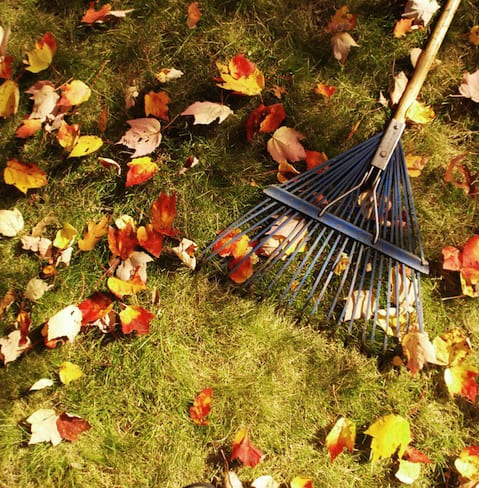 GRABIENIE   LIŚCI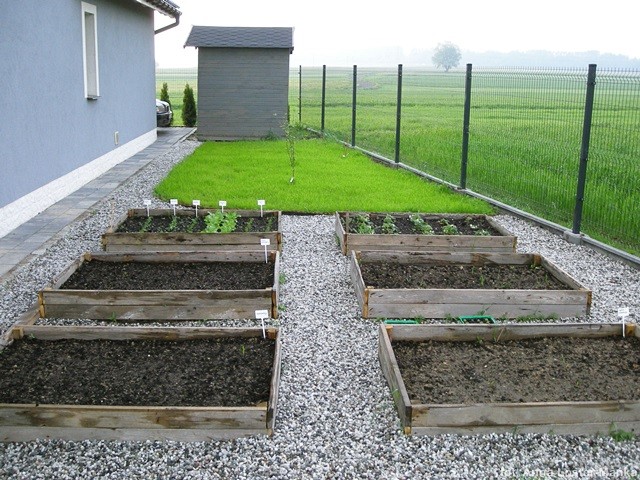 WYZNACZANIE   GRZĄDEK 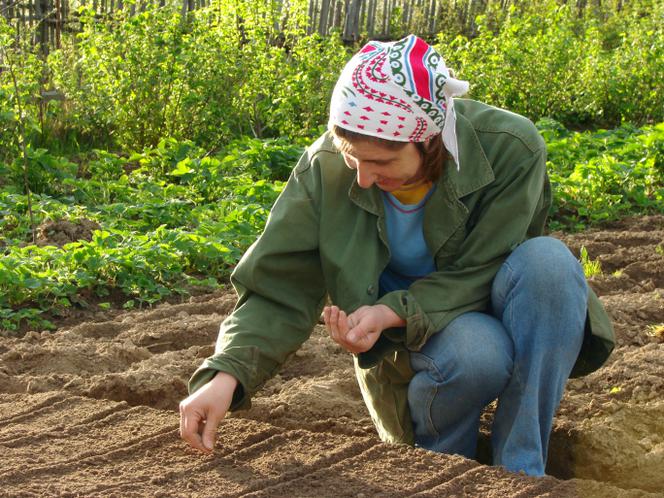 SIANIE  NASION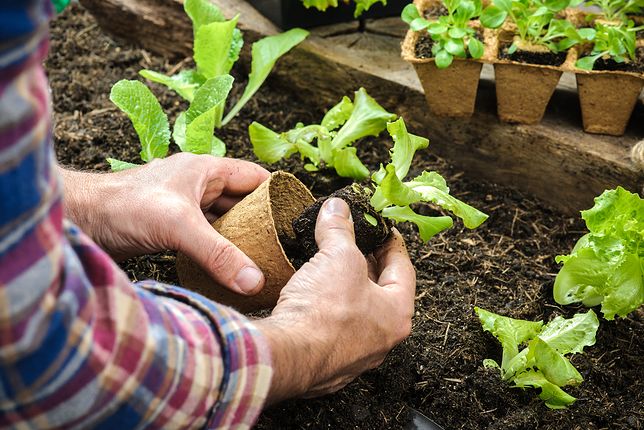 SADZENIE  SADZONEK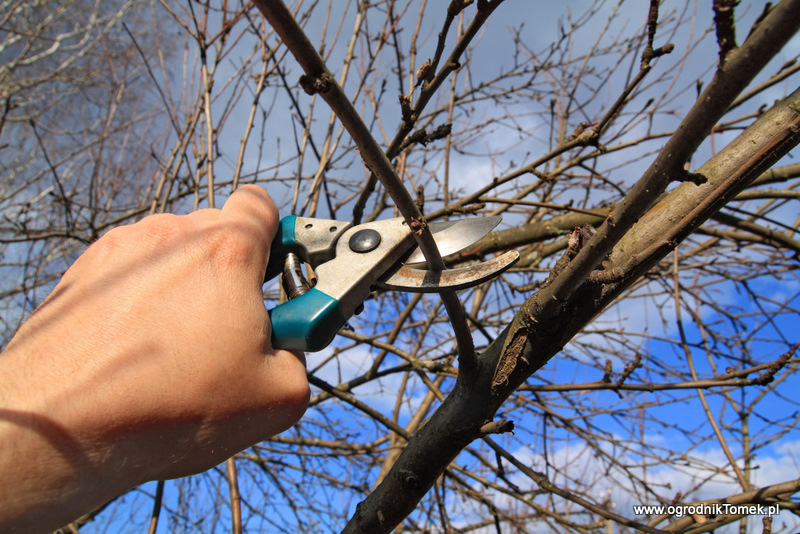 OBCINANIE  SUCHYCH GAŁĘZI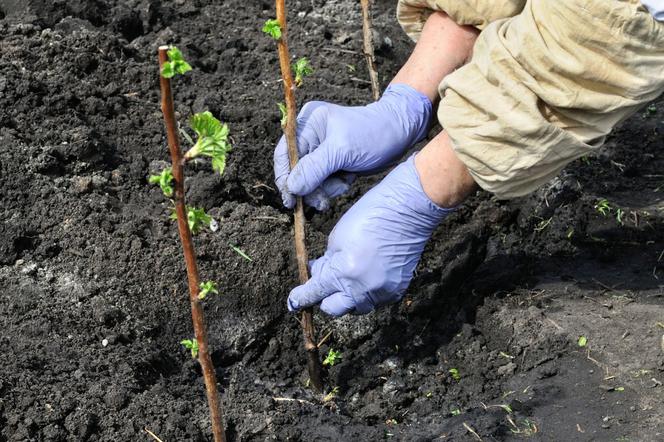 SADZENIE   KRZEWÓW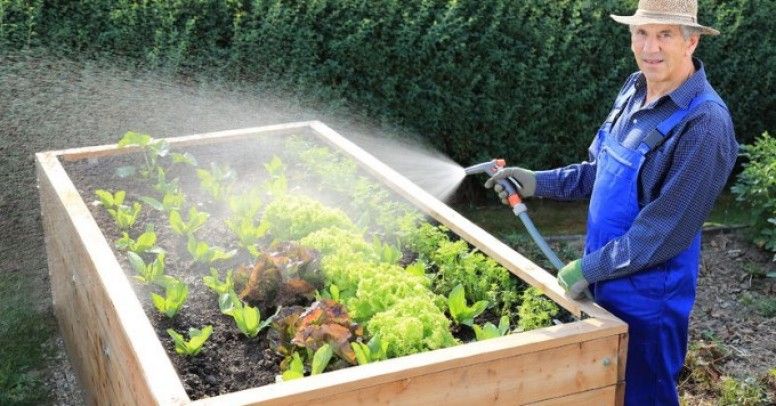 PODLEWANIE   ROŚLIN   NA   GRZĄDKCH7. Przyjrzyj się ilustracji. Wymień narzędzia ogrodnicze.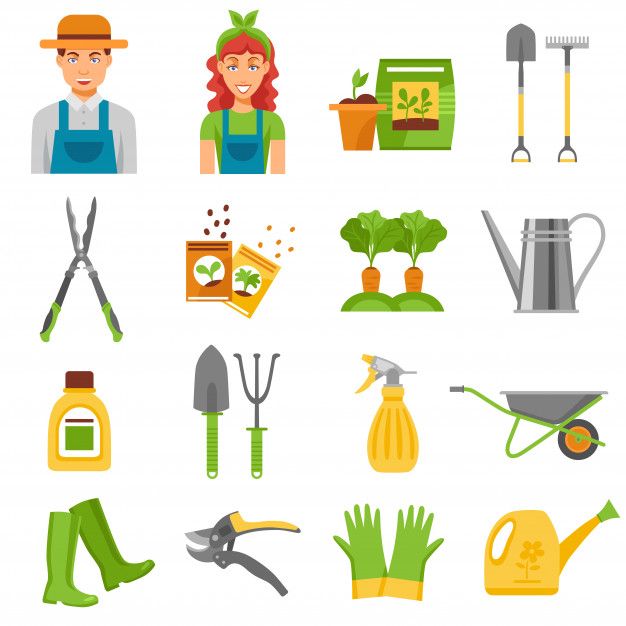 Przeczytaj wyrazy.Poniżej karta pracy. KARTA PRACY - KAROL1. Przepisz zdania do zeszytu:Wiosenne prace w ogrodzie:grabienie liściwyznaczanie grządeksianie nasionsadzenie sadzonekobcinanie uschniętych gałęzisadzenie krzewów podlewanie roślin na grządkach 2. Wpisz do tabeli nazwy warzyw i krzewów:3. Do wiosennych prac w ogrodzie używamy? Policz w litery w wyrazach i zapisz w okienku odpowiednią cyfrę. 4. Pokoloruj obrazek.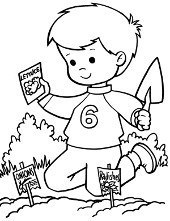 KARTA PRACY - PAWEŁ1. Przepisz zdania do zeszytu:Wiosenne prace w ogrodzie:1. grabienie liści2. wyznaczanie grządek3. sianie nasion4. sadzenie sadzonek5. obcinanie uschniętych gałęzi6. sadzenie krzewów 7. podlewanie roślin na grządkach 2. Wpisz do tabeli nazwy warzyw i krzewów:3. Do wiosennych prac w ogrodzie używamy? Ułóż trzy zdania z wybranymi przez siebie wyrazami. KWIECIEŃ 2020KWIECIEŃ 2020KWIECIEŃ 2020KWIECIEŃ 2020KWIECIEŃ 2020KWIECIEŃ 2020KWIECIEŃ 2020PONIEDZIAŁEKWTOREKŚRODACZWARTEKPIĄTEKSOBOTANIEDZIELA123456789101112131415161718192021222324252627282930KONEWKATACZKASZPADELŁOPATAGRABIENOŻYCESEKATORPAZURKIporzeczka * marchew * ogórek * malina * rzodkiewka * cebula * agrestwarzywakrzewyMOTYKASZPADEL GRABIEPAZURKIKONEWKATACZKA porzeczka * marchew * ogórek * malina * rzodkiewka * cebula * agrestwarzywakrzewyMOTYKASZPADEL GRABIEPAZURKIKONEWKATACZKA 